The Taos Archaeological SocietyApril 9, 2019 Jim BooneUNMWe Have Always Lived in a Castle: A Deep history of House and HearthJim Boone grew up in the country outside College Station, Texas and spent a lot of time outdoors. He majored in English and Anthropology at UT Austin, and went to graduate school in Anthropology and Archaeology at Binghamton University in New York. Most of his archaeological field work has been in the late Roman and Medieval period of the western Mediterranean, including Morocco, Spain and Portugal. He has taught in the Anthropology Department at the University of New Mexico since 1987. He recently published a book on the Islamic period in Spain entitled Lost Civilization: the Contested Islamic past in Spain and Portugal (London: Duckworth).TopicHouses are such a ubiquitous feature of our modern world that it is easy to forget how distinctive and central houses are to human life. Elaborate, monumental houses start to appear in the archaeological record almost as soon as people begin to settle down and form permanent settlements at the end of the last Ice Age. In this lecture, I will talk about how and why it is our houses that make us distinctively human, rather than our supposed superior intellect. I will trace the development of House and Hearth from Paleolithic times to the present, using examples from the Neolithic Near East and Europe, the Pacific Northwest and the American Southwest.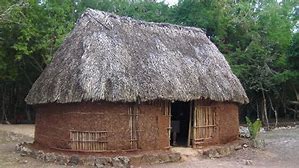 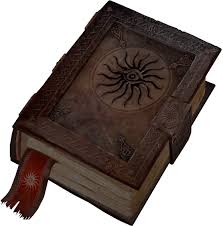 Taos Archaeological Society Book Club 2018-20197. April 18, Judith Hetem, We Are Dancing for You: Native Feminisms and the Revitalization of Women’s Coming-of-Age Ceremonies (Indigenous Confluences), Cutcha Risling Baldy, University of Washington Press (2018).8. May 16, Group Potluck for selection of next year’s books. TBDReminders for Book Club will be sent out one week before each meeting.Pot Creek Ceramic Sorting is still requesting volunteers to participate in processing out their Prehistoric collections. Wednesdays at 9:00am at the SMU Laboratory. Contact Mark Henderson for more information.  markscotthenderson@gmail.comBudget information for 2018 for the Taos Archaeological Society is now posted on the website.The Taos Archaeological Society is offering Lifetime Membership with the contribution of $500.00 per individual anytime up until December 31, 2019. Take advantage of this Tax Deductible opportunity and help TAS fund our mission!! The Lifetime Membership will include the Member plus 1 additional family member.TASPO Box 143Taos, NM  87571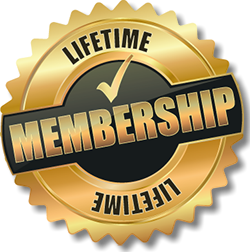 The Taos Archaeological Society, in cooperation with Carson National Forest will participate in archaeological testing of a rockshelter site in Valle Vidal this Summer of 2019. We will be posting updated information soon to Members.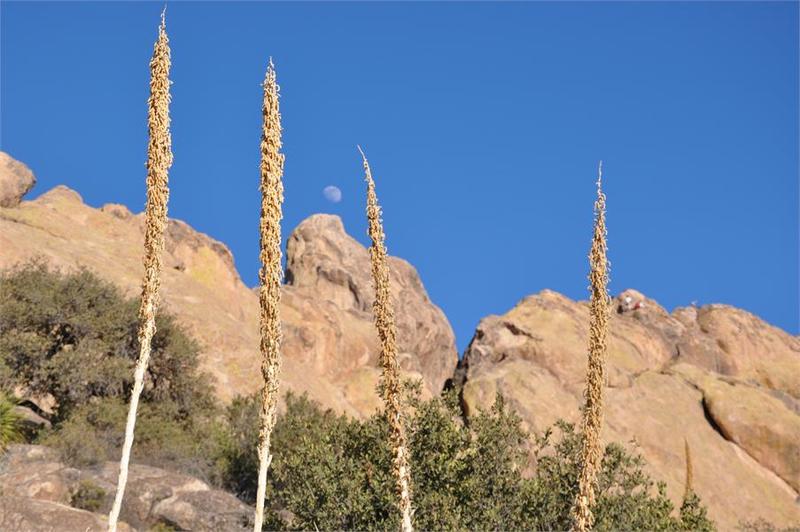 Summer POT LUCK COMING SOON!!!July 21, 2019Home of Lewis Rosenthal and Diana Rushing1517 Weimer Road500pm-700pmBring your favorite Summertime Dish to Share!!!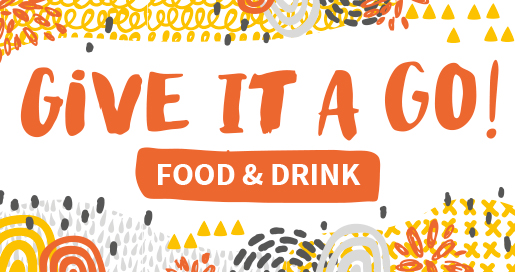 Summer Lecture         July 31, 2019Kit Carson Board Room6:30pm-8:30pmCatrina Whitley and the Crew from Baahku will present findings from their ongoing excavations in Arroyo Seco.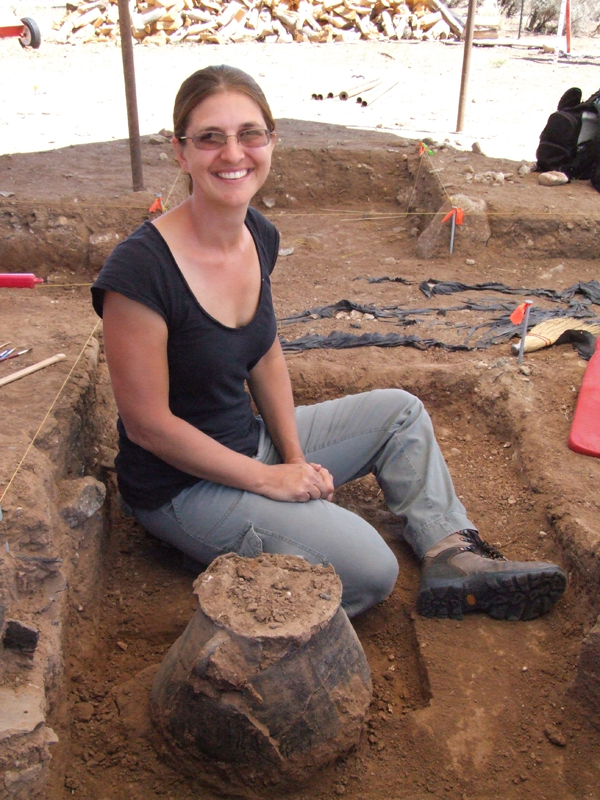 The Taos Archaeological Society is in part Funding trips for students to The Mesa Prieta Petroglyph Project!!  Trips coming up this Spring!!Contact Chris Riveles for information. ckriveles@gmail.com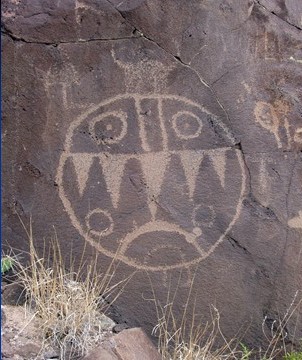 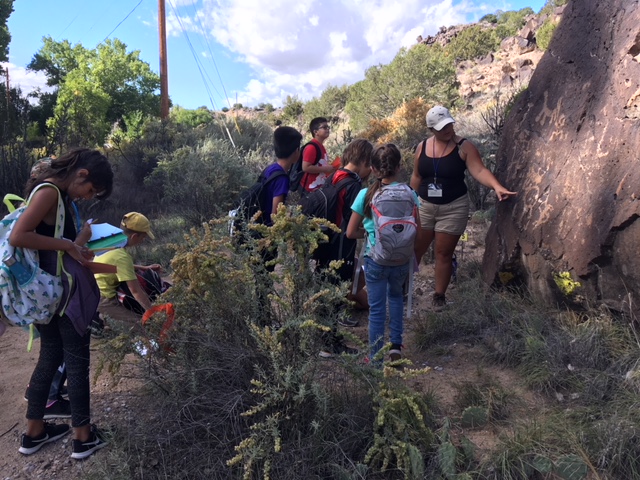 TAS is looking for Members to form an Education Committee who will promote and facilitate communication with teachers and schools to advance our bus trip programs!! To participate in this very successful effort contact Phil Alldritt at taoscuba@hotmail.comThank you!!!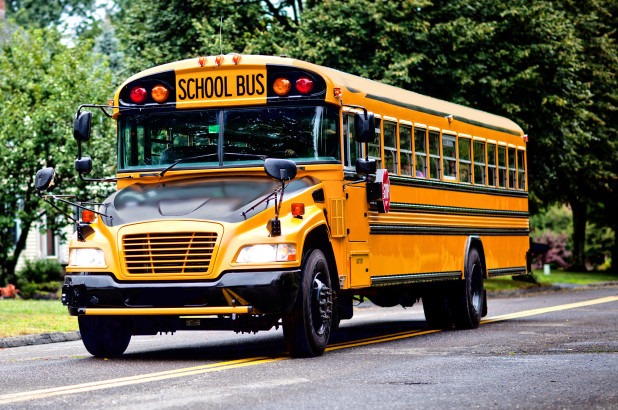 TAS is also looking for Members to participate in organizing TAS archives from 2000-Present. We are requesting that any Members who have photographs from TAS trips and any archival materials to contact Phil Alldritt at taoscuba@hotmail.com.  Thank you!!!!!Upcoming Trips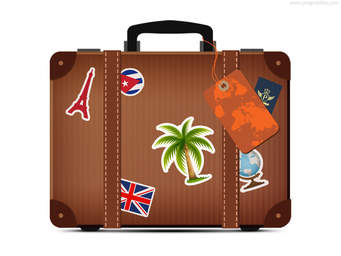 Trip reservations are first come first serve all trips have limited space. No reservation is confirmed until deposits have been made.Thank you!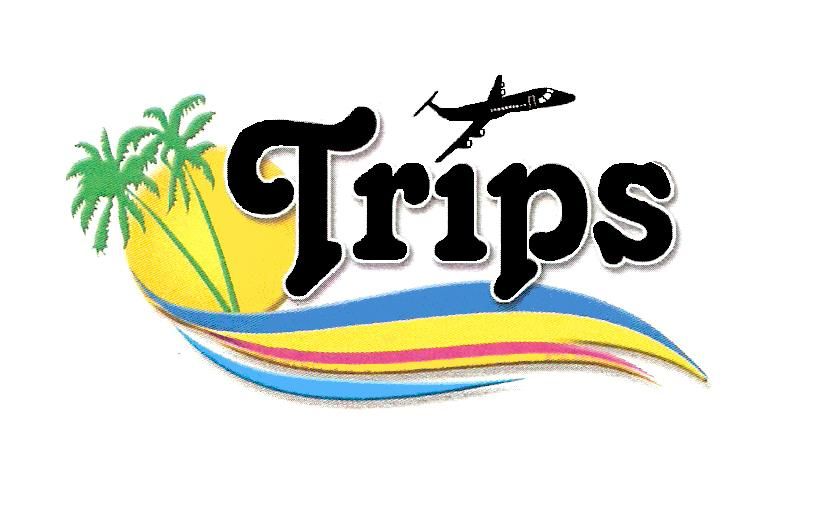 All TAS trips may be sign up for by TAS Members who are Active Members in Good Standing. Persons wanting to participate should become Members by mailing 30.00 to TAS    PO Box 143    Taos, NM  87571    Thank you!!Chaco Canyon TourArchaeologist Paul ReedMay 3-5, 2019    Sign up towerkiva@yahoo.com$55.00 plus entrance fees.Camping now CLOSED. Drive in participation only.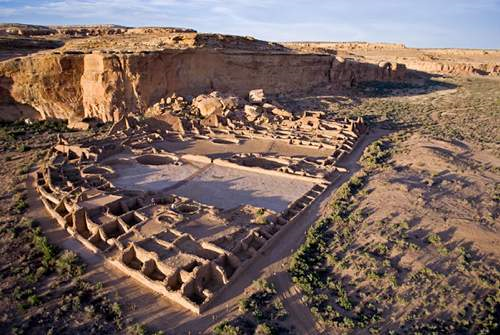 Ortiz Mining District   Day trip to Santa FeJune 1, 2019               15 person limit High Clearance RequiredContact Phil Alldritt   taoscuba@hotmail.com10.00 Participation Fee  SOLD OUTVisit Waldo Coke Ovens, Museum in Cerrillos, Madrid, Golden Gold Mining Placer Fields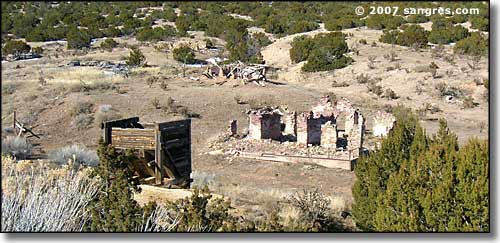 Golden, New Mexico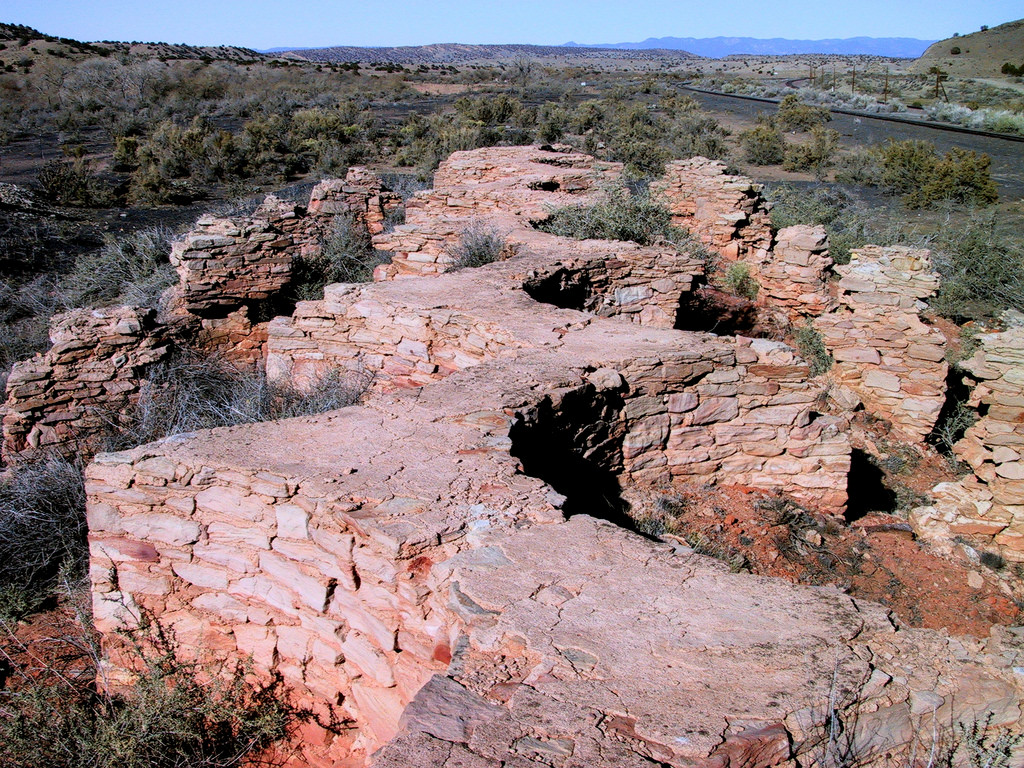 Waldo Coke Ovens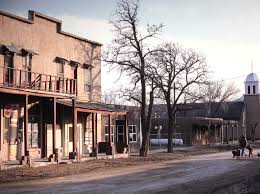 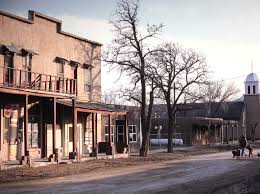 Cerrillos, New MexicoCuba: Historic Architecture, Archaeology, Art and Culture		100% LEGAL with DocumentsMay 14-22, 2019January 10-19, 2020First deposits of $500.00 per person received will be confirmed. 10 spots remainingSee itinerary on TAS website. Contact Phil Alldritt taoscuba@hotmail.com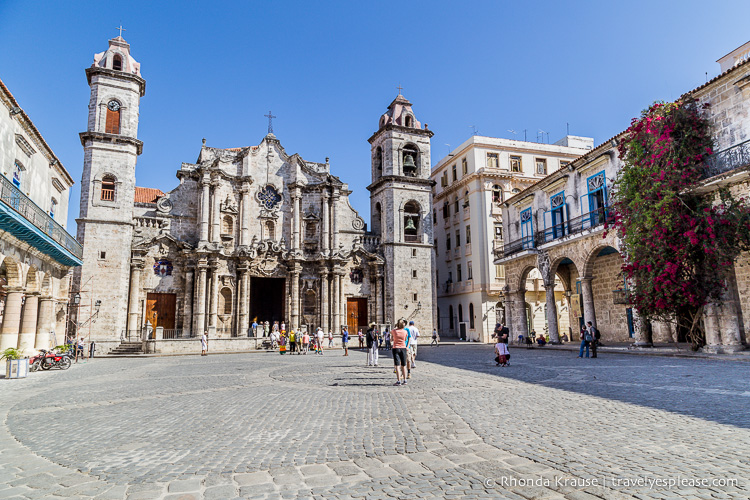 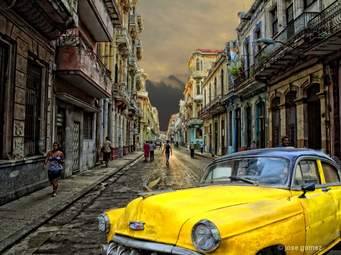 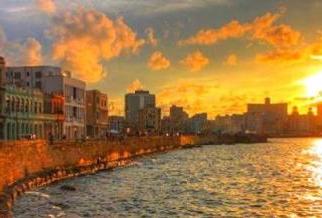 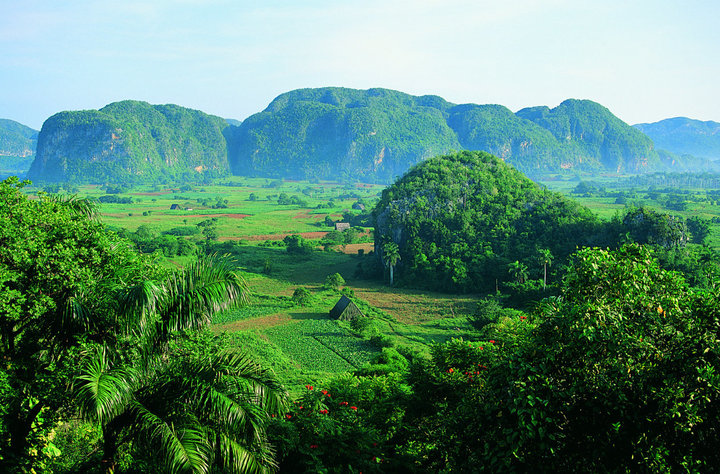 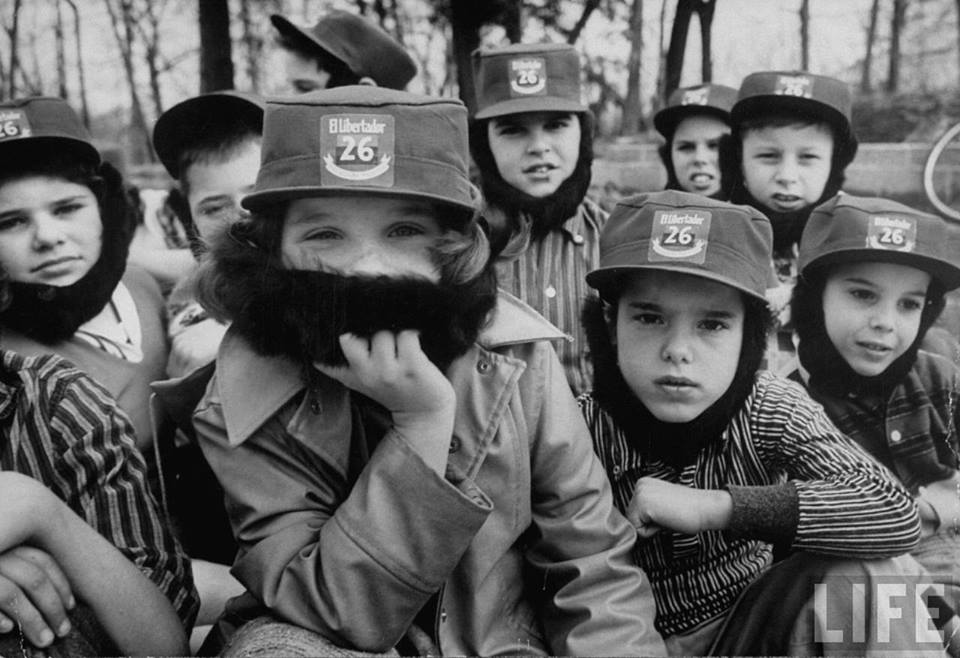 Mayan Sites of Chiapas, MexicoFebruary 18-27, 202012 spaces availableContact Phil Alldritttaoscuba@hotmail.com to sign up. 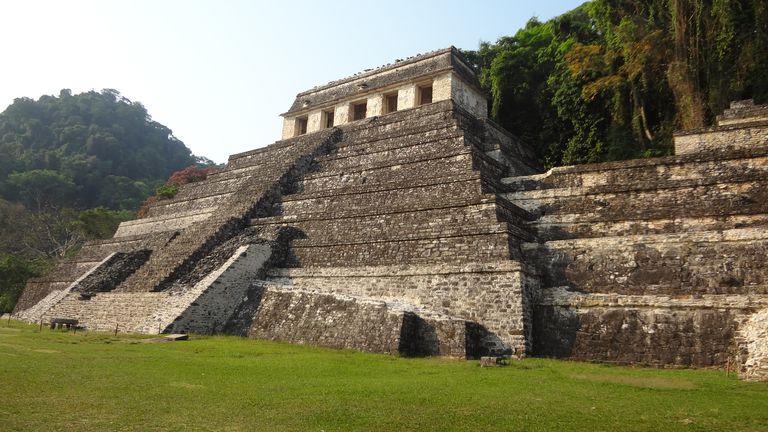 Temple of the Inscriptions       PalenqueMayan Archaeology, World Class Birdwatching, Hiking, Boat trips, and Natural History with Professional Guides.We Visit Palenque, Bonampak,Yaxchilan, Tonina, Tortuguero, Olmec Museum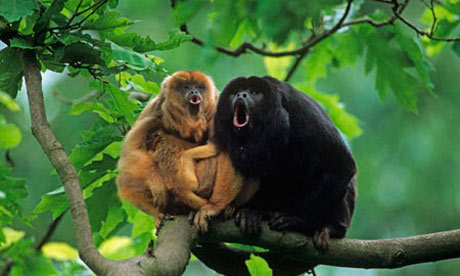 Black Howler Monkeys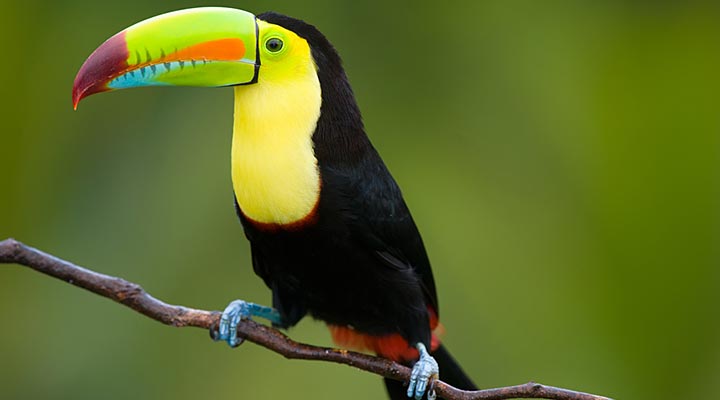 Keel-Billed Toucan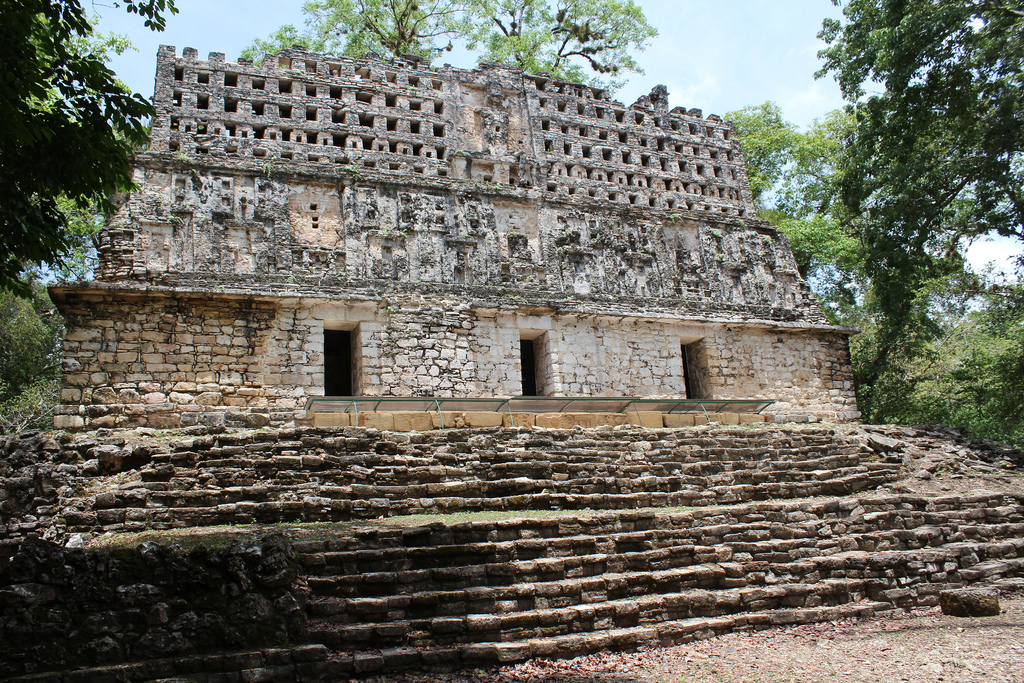 Temple 33   Yaxchilan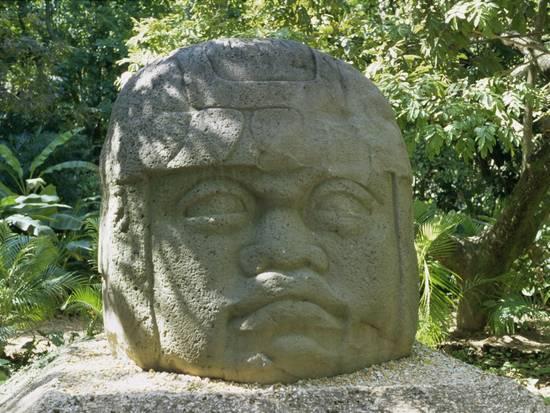 Giant Olmec Head                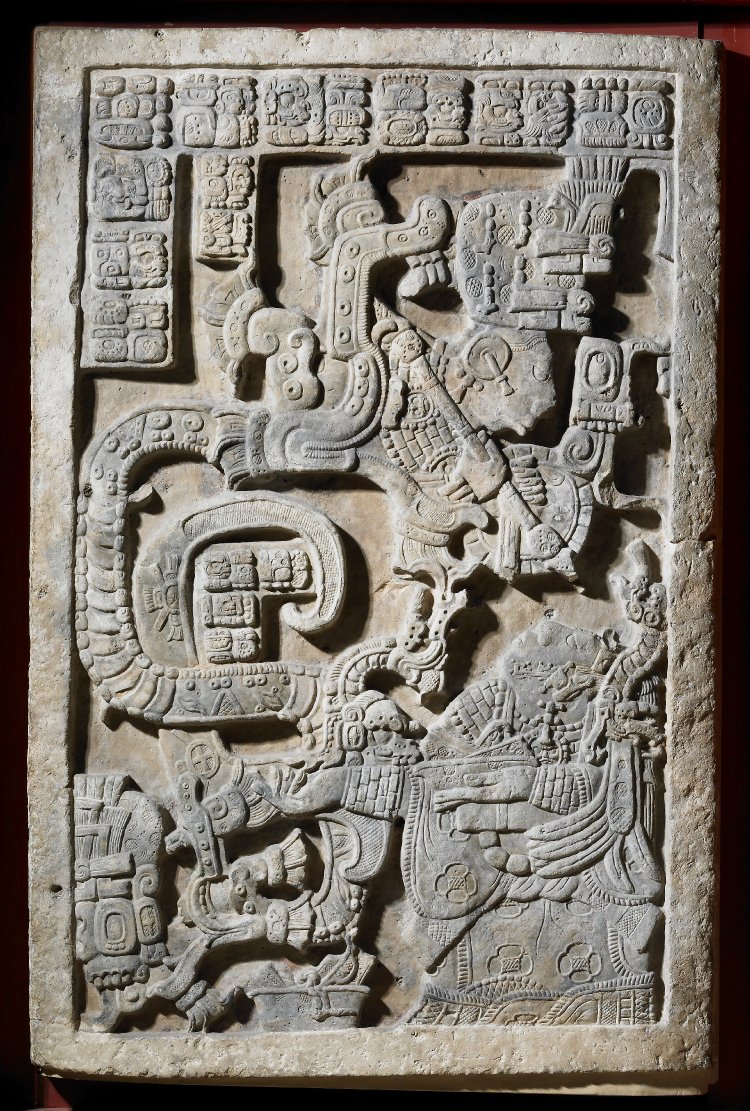 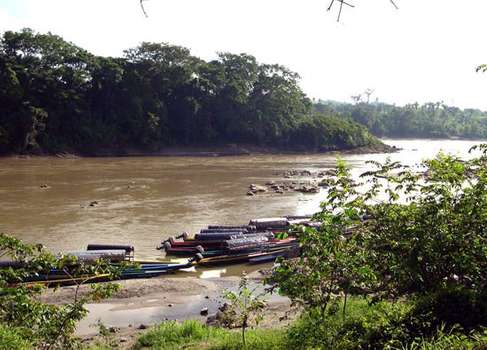 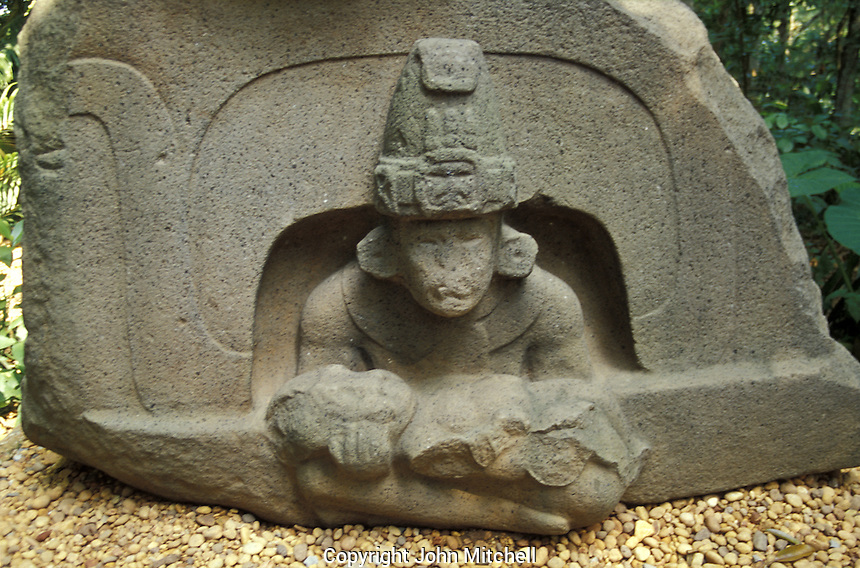 Olmec Museum      Villahermosa, TabascoBelizeChan ChichFebruary 4-13, 2020Mayan Archaeology, Birdwatching, River Trip, Ecolodge Snorkeling 8 persons max   8 spots remaining      Contact:taoscuba@hotmail.com 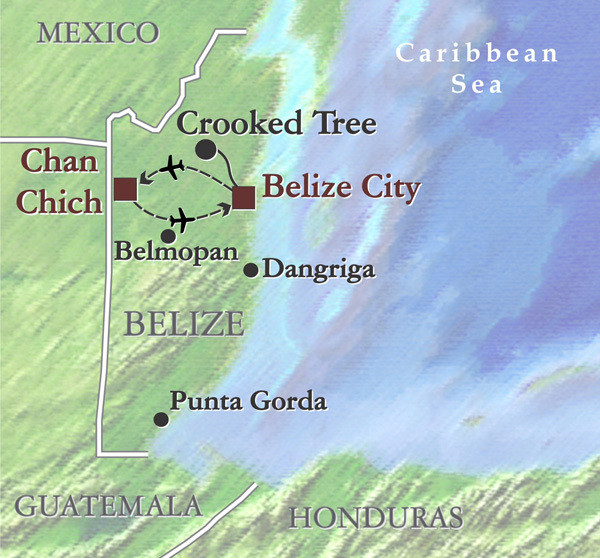 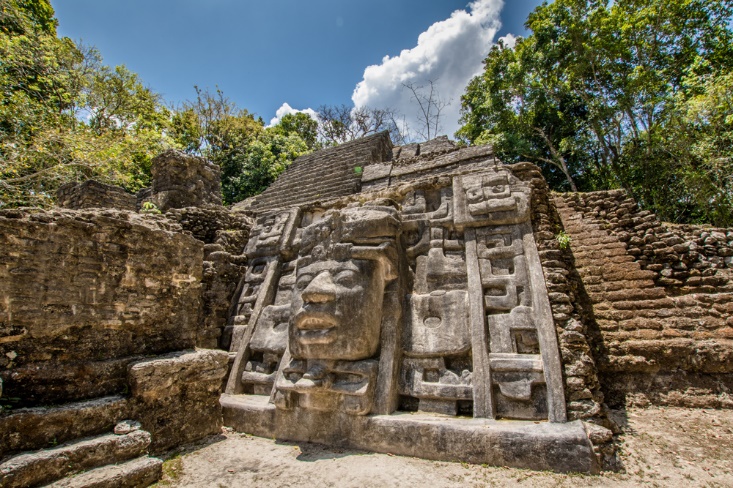 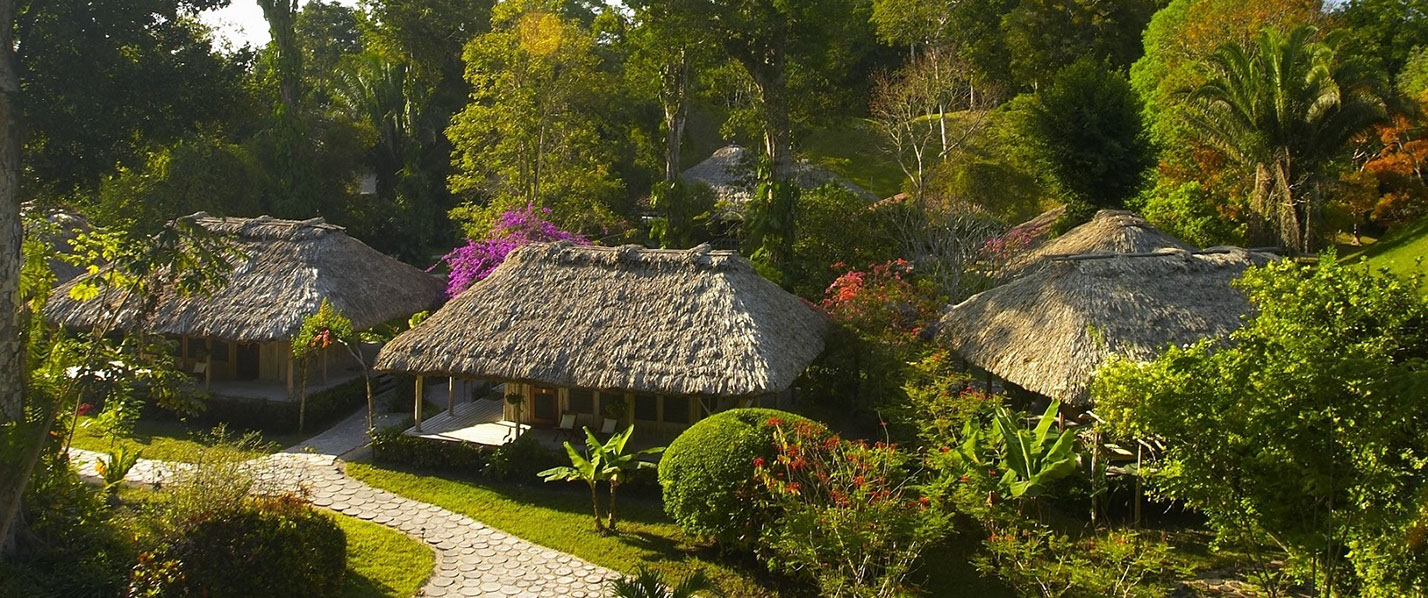 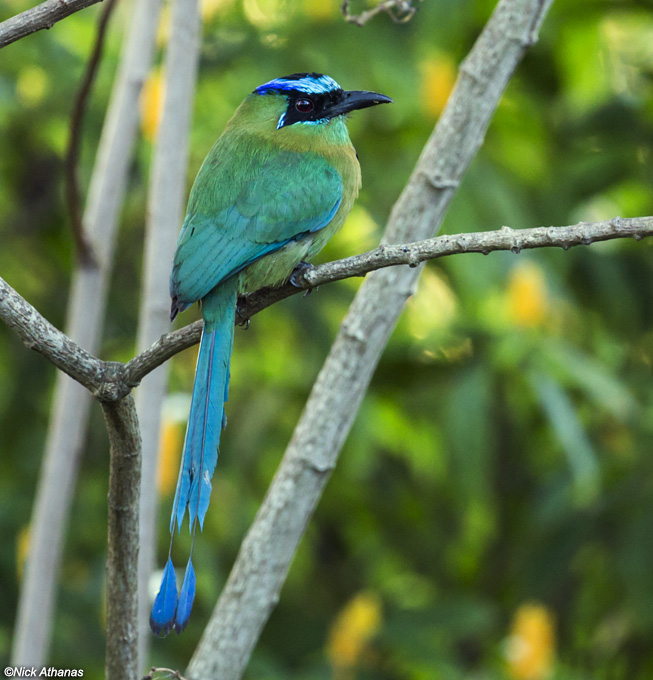 Turquoise Browed Mot Mot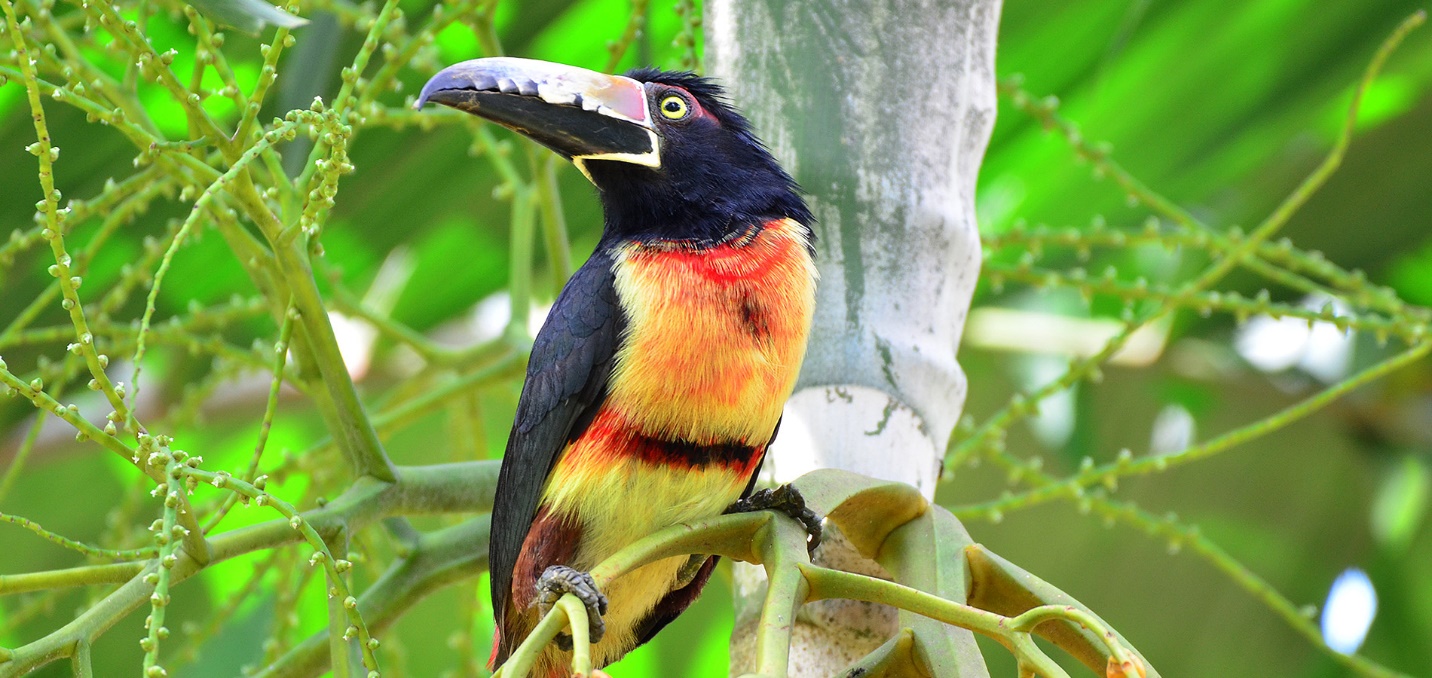 Collared Aracari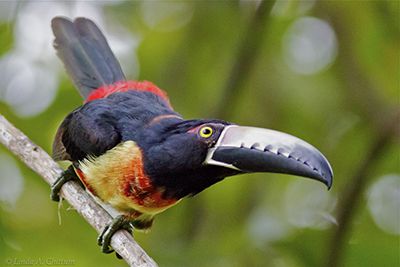 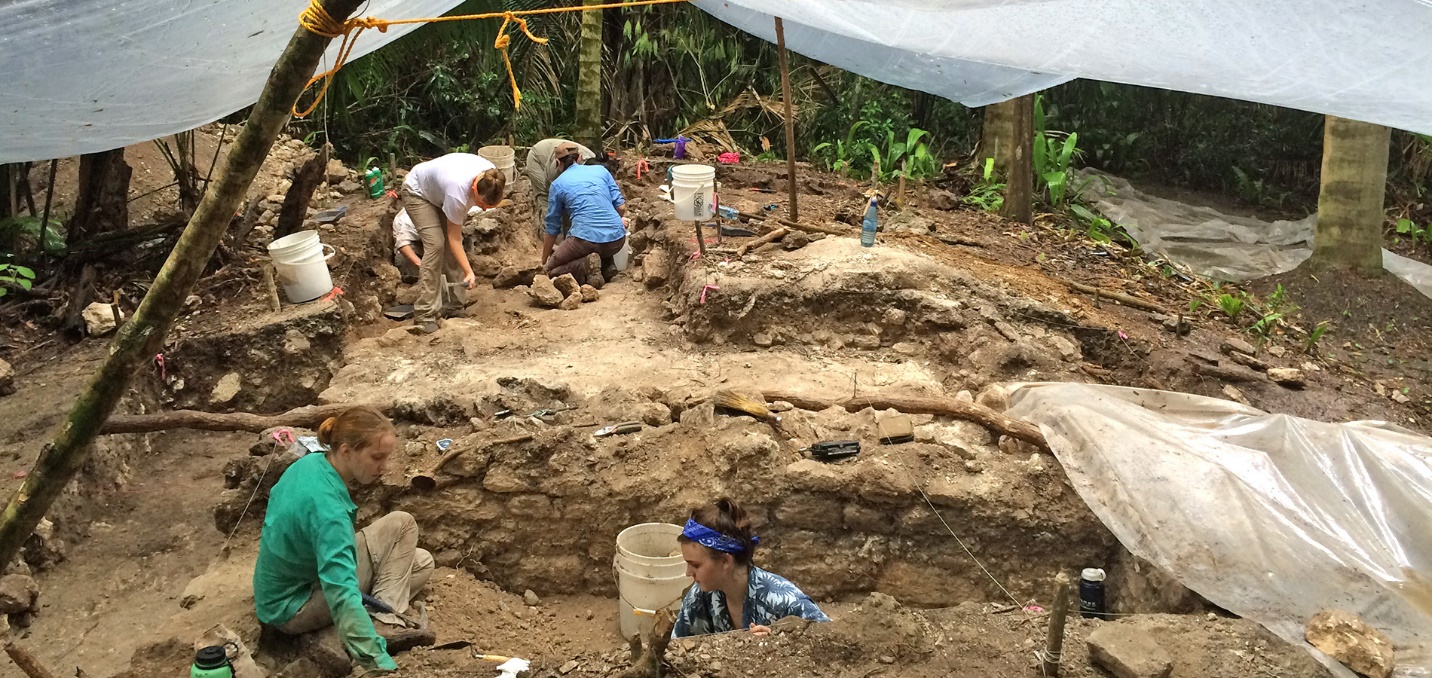 Ruins of Chan ChichBirdwatching Platform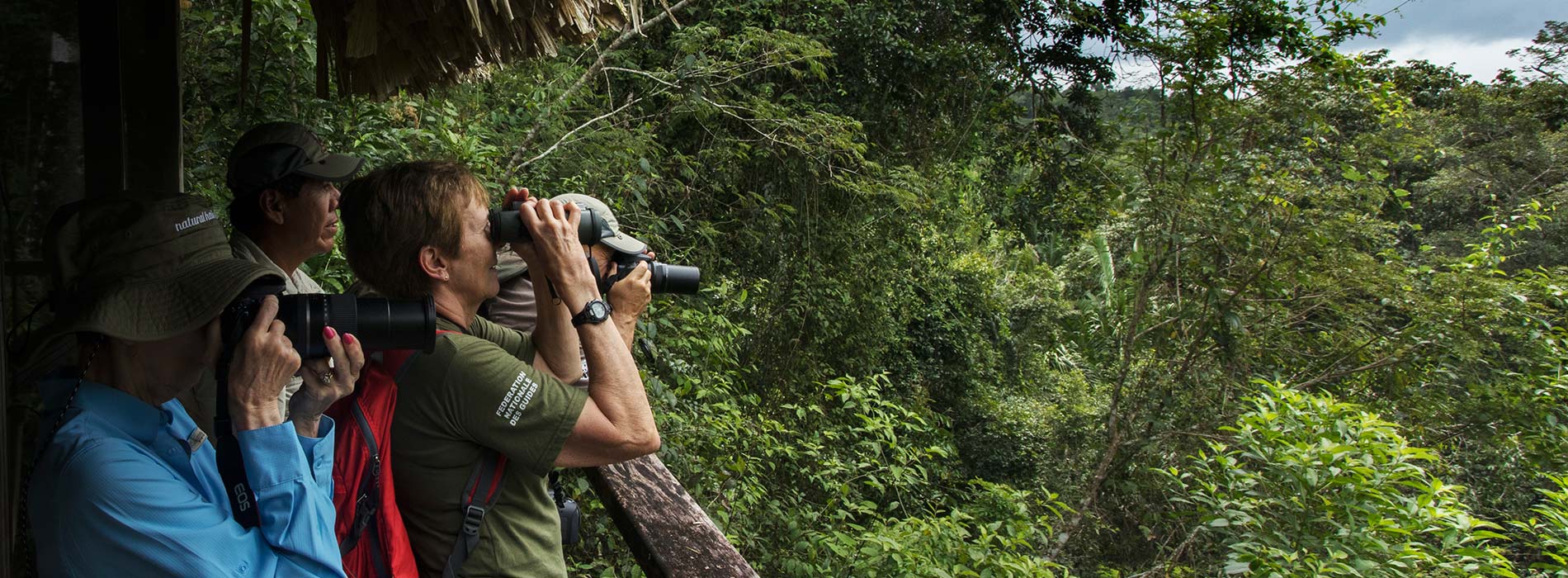 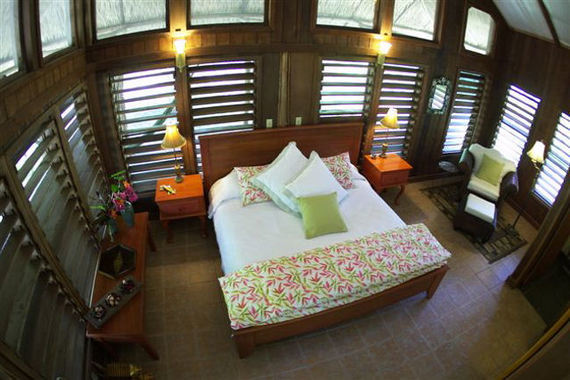 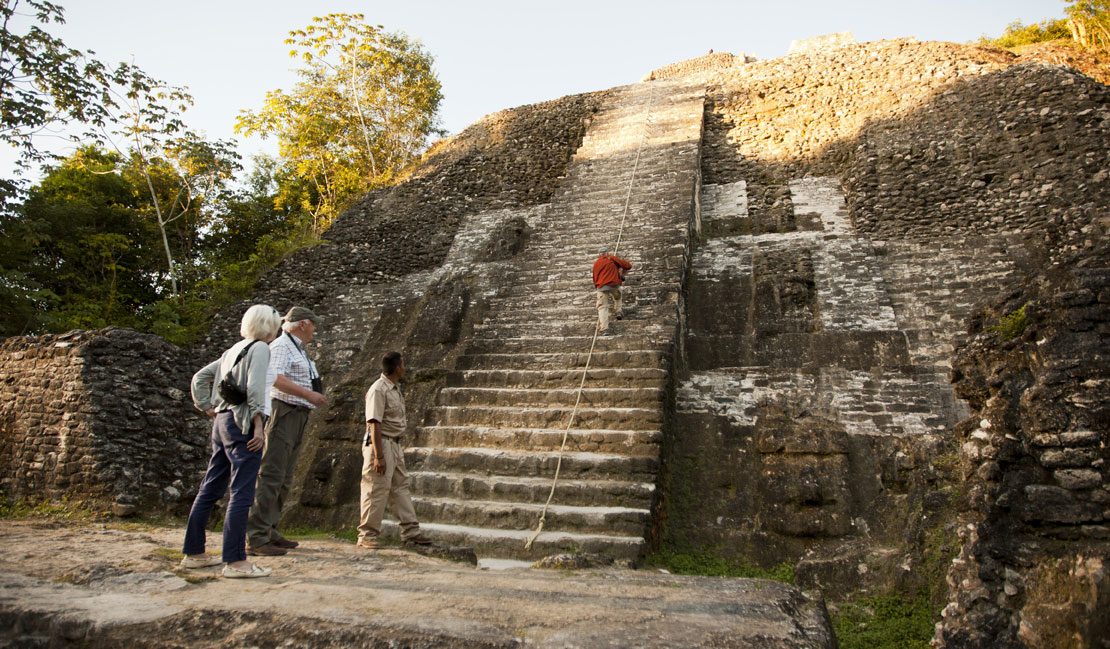 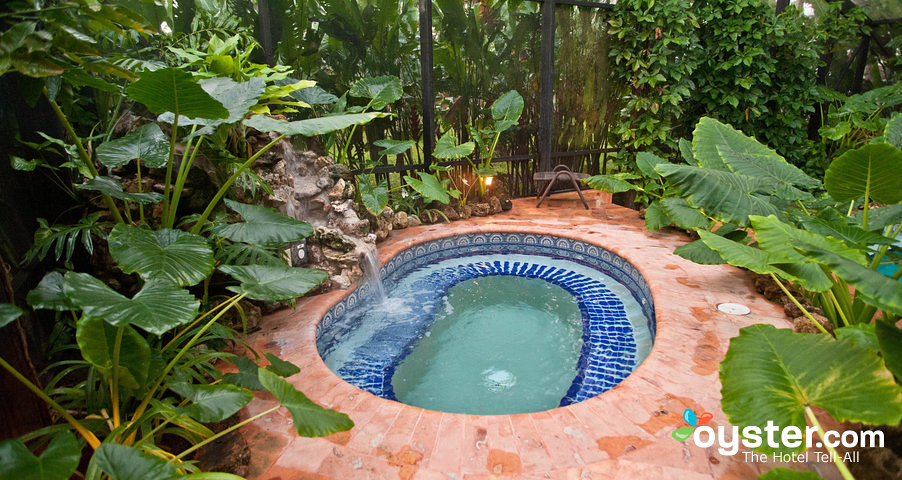 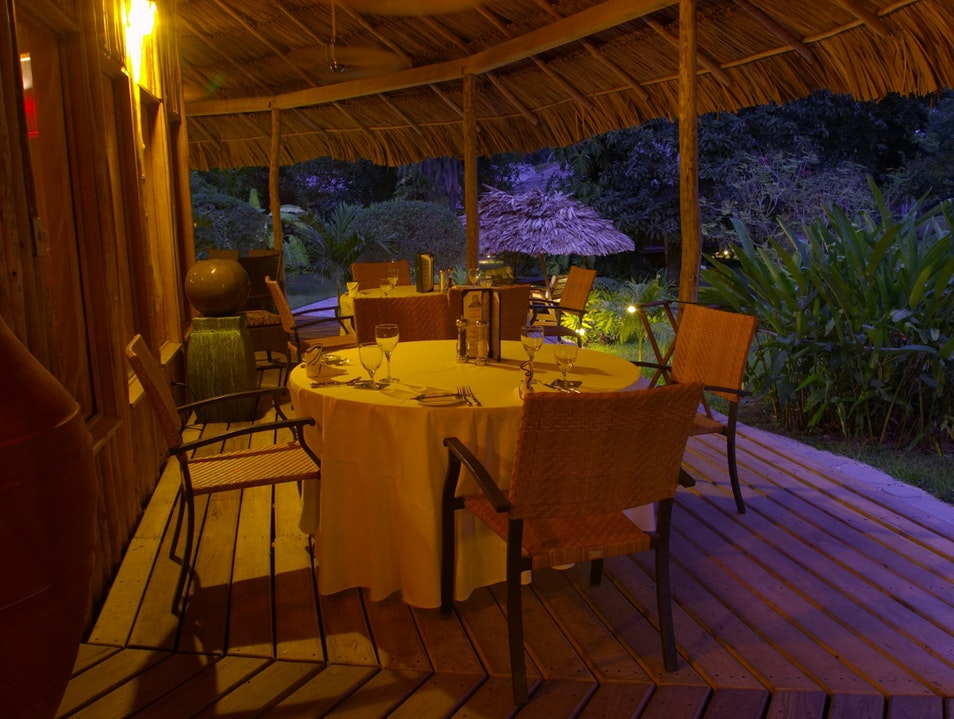 Next Speaker          Tuesday May 7, 2019Dave GreenwaldARCHAEOLOGIST Project DirectorCreekside Site       Tularosa, New MexicoTopicExcavations at the Creekside Archaeological Site in Tularosa, New Mexico are discussed..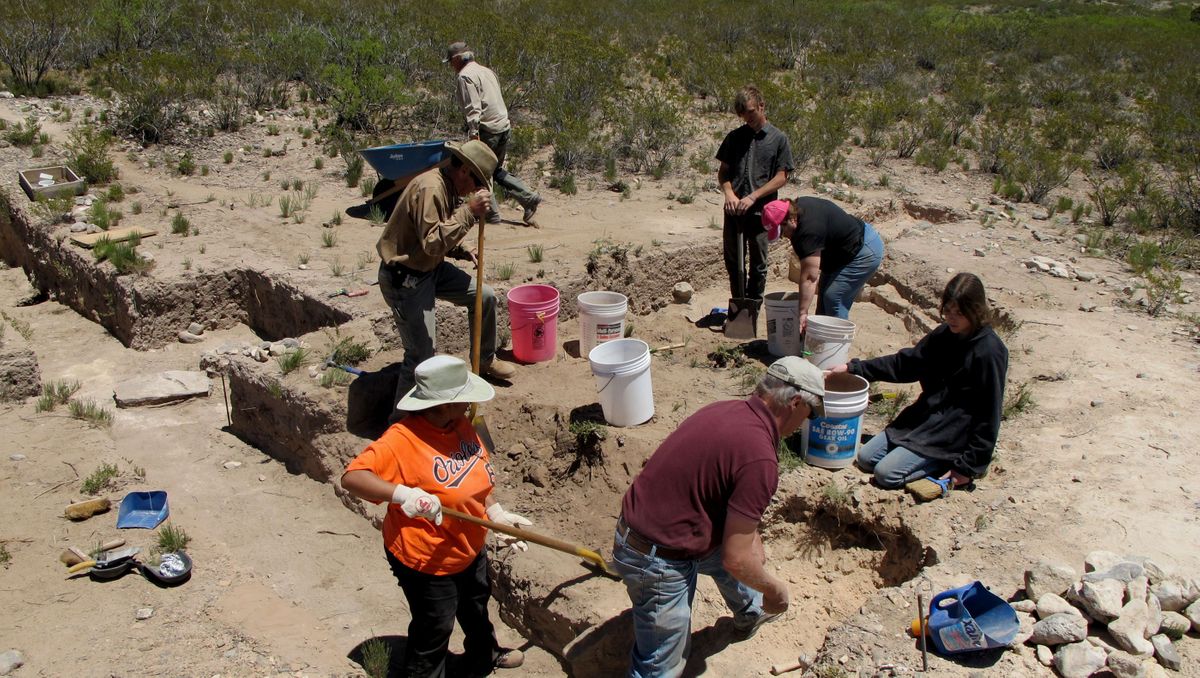 